ColombiaColombiaColombiaJune 2023June 2023June 2023June 2023MondayTuesdayWednesdayThursdayFridaySaturdaySunday123456789101112131415161718Corpus Christi19202122232425Sacred Heart2627282930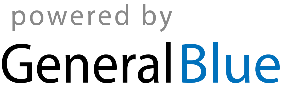 